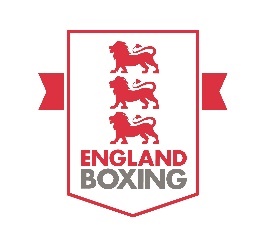 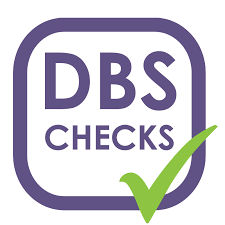 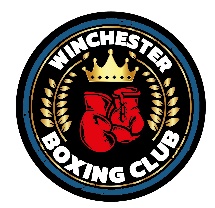 CHILD PROTECTION POLICY – Winchester Boxing ClubThis Club is an Affiliated Member of England Boxing and as such adopts the following Club Child Protection Policy which is supported by and compliments the England Boxing National Child Protection Policy – these policies are mandatory and acceptance of them is a non-negotiable requirement when becoming a member of this club. You may obtain copies of the England Boxing Child Protection Policy from the England Boxing Office on 01142 235639 or it can be viewed / down loaded from the England Boxing website at http://www.abae.org/This club has a duty of care to Children and Young People [under 18 years of age] and the safety and welfare of them is paramount;  This club acknowledges that it has a legal and moral responsibility to ensure the well being of Children and Young People within the club;  This club acknowledges that every child and Young Person has a right to enjoy membership and the sport of amateur boxing within a safe enjoyable setting;  This club will continually review this policy in the light of identified ‘best practice’;  This club acknowledges that every member including Committee, Coach, Official, and Volunteer have a moral & legal responsibility to safeguard and promote every Child & Young Person’s welfare;  This club is committed to ensuring that every Child & Young Person regardless of age, ability, racial origin, religious belief, sexual orientation or gender has a right to learn, participate in and enjoy Amateur Boxing, free of the fear and safe from abuse of any type;  This club ensures that required members of Committee, Coaches, Officials and Volunteers shall at all times possess a current England Boxing Disclosure & Barring Service (DBS) check , which is registered with the England Boxing DBS Umbrella Body [non compliance with this clause will automatically exclude such persons; roles requiring check as per England Boxing DBS Policy];  This club has appointed a Welfare Officer whose name appears below, who shall administer this Child Protection Policy and shall be responsible for your induction which includes provision of the England Boxing Child Protection Policy and instruction on Child Protection within the Club and England Boxing, ensuring your appreciation of its requirement of strict compliance;  This club will treat seriously and deal rigorously with any incidence of abuse and will at all times follow the procedures laid down in the England Boxing National Child Protection Policy;  Any abuse or inappropriate behavior regarding Children & Young People will be challenged and dealt with appropriately; England Boxing Club Child Protection Policy 2  This club clearly understands that abuse comes in many forms which include Emotional, Physical and Sexual. Foul language, bullying and requiring an athlete to train at an inappropriate level is also recognised as a form of abuse;  This club acknowledges that it is the responsibility of experts to determine whether or not abuse is / has taken place, it is however everyone’s responsibility to report concerns and / or abuse;We ALWAYS remember, in cases of concern or abuse – DOING NOTHING IS NOT AN OPTION!!!WINCHESTER BOXING CLUB This Club’s Welfare Officer is: Ed Hall Contact Telephone number: Mobile: 07816144586 The Regional Welfare Officer is: Tracey Davies Contact telephone number : 07714 252870 The National Compliance Manager is : Martin Byrne Mobile: 07590 600001 In cases of EMERGENCY the telephone number of the Children’s Social Care Services is: 0300 555 1384 Children’s Social Care Services ‘Out of hours’ Telephone number: 0300 555 1373 The telephone number of the 24 hour Police Child Protection team is: 101 Police, Ambulance and Fire Service Emergency Telephone Number: 999 Your nearest Accident and Emergency Department is located at : Winchester HOSPITAL Telephone number: 0300 614 5000 England Boxing Club Child Protection Policy 3 EMERGENCY ADVICE CAN BE OBTAINED FROM: The NSPCC HELP LINE [24 hours] :0808 800 5000 CHILDLINE: 0800 1111 The ENGLAND BOXING ‘BOX LINE’: 0114 223 5639http://www.worriedneed2talk.org.uk/A message to all Children and Young people within this club If you are, or believe you are being abused in any way and this includes harassment or bullying, you should speak to your coach, welfare officer or any adult you feel comfortable speaking to. If you feel you cannot speak to anyone within this club regarding this matter, you should contact any of the Welfare Officers at Divisional, Regional or National level their contact details are shown above and you will not be criticised for doing so. Alternatively – please contact the NSPCC Help Line also shown above. Do not allow any type of abuse to go unreported or to continue against you‘Speak up’ you will be supported’.All members of this club are directed to the ENGLAND BOXING Web site at www.abae.co.uk You are urged to either, download from this site or request hard copy from the Club Secretary or the England Boxing Office, Sheffield the following documents: Child Protection Policy and Procedures  Best Practice Guide  Children and Young People's Charter  Parents, Children and Young Person's complaints policy  Child and parent complaints leaflet  Whistle blowing - a guide  Child protection case conferences - a guide  Positions of Trust  Managing Challenging Behaviour Club welfare officer role and awareness document  Referral form  Child abuse flow chart  Disclosure and information flow chart  Travel safe with children  Travel safe with children team manager's guide  Members advice and resource  Criminal records bureau checks and procedures  Parental consent form photographyTHIS CLUB POLICY MUST BE DISPLAYED OPENLY WITHIN A PUBLIC AREA IN THE CLUB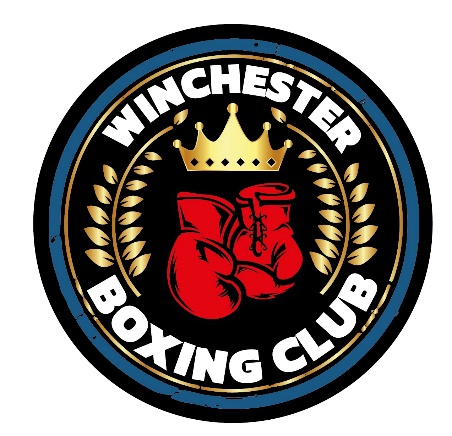 